Тиждень права З метою реалізації прав дитини у закладі були проведені наступні заходи:Заочна подорож по країні права  для учнів початкової школи «Твої права та обов’язки» (Ложечка Р.М. класний керівник 2б класу)Мета: познайомити учнів з основним документом "Загальною декларацією прав людини";• навчити правилам ведення дискусій, вмінню вислуховувати думку інших, доводити свою точку зору;• виховувати норми правильної поведінки дітей та моральні якості особистості;• визначити принципи (правила) життєдіяльності у класному колективі і суспільстві;• розвивати пізнавальні здібності дітей, їх кругозір.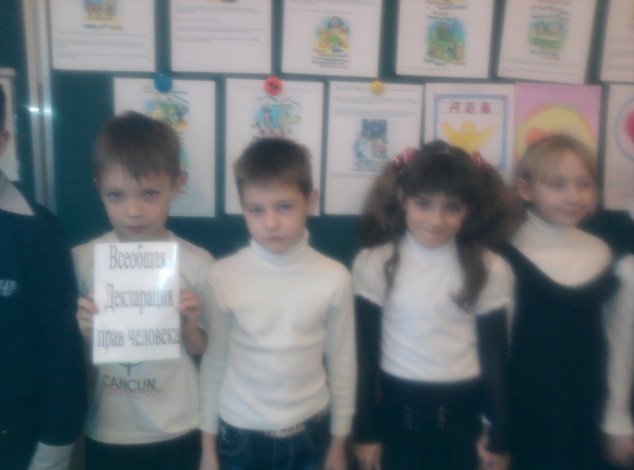 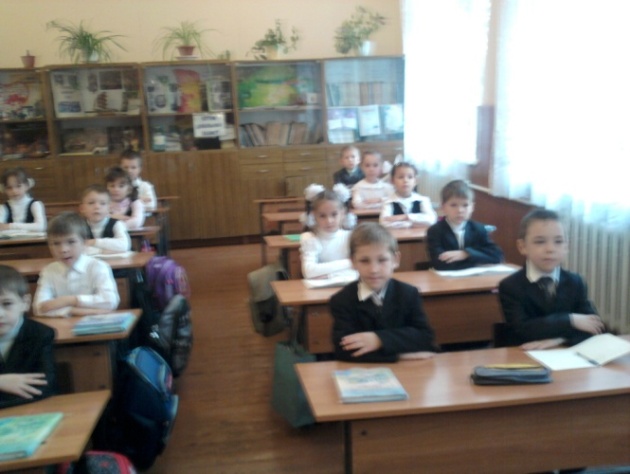 Семінар «Права людини – важлива грань правової держави» ( 10,11 класи, Ільченко О.П. вчитель права);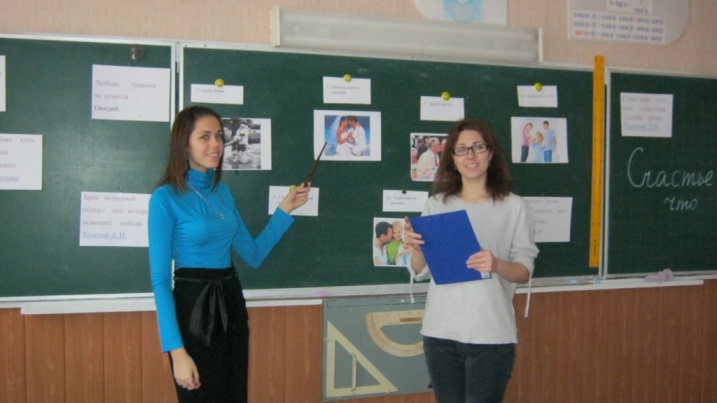 Інтелект-шоу «Знавці права» мета: залучення дітей до самоврядування, дати можливість висловити своє бачення проблеми, пов’язаної з поведінкою учнів та вчителів у школі, виховання доброзичливого ставлення до оточуючих, учити дотримуватись тих норм, у виробленні яких самі учні взяли участь.Тренінг «Діти мають захищати свої права»Мета: показати дітям, що кожна людина є цінною, виховувати почуття гідності, уміння поважати інших, дати можливість зрозуміти, що всі ми різні, неповторні, відчути себе як особистість серед інших, учити встановлювати стосунки на доброзичливій, толерантній основі.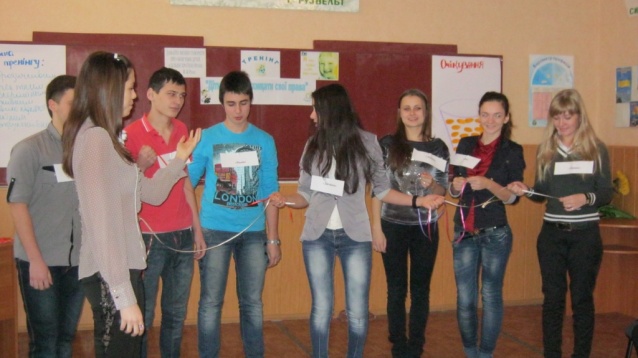 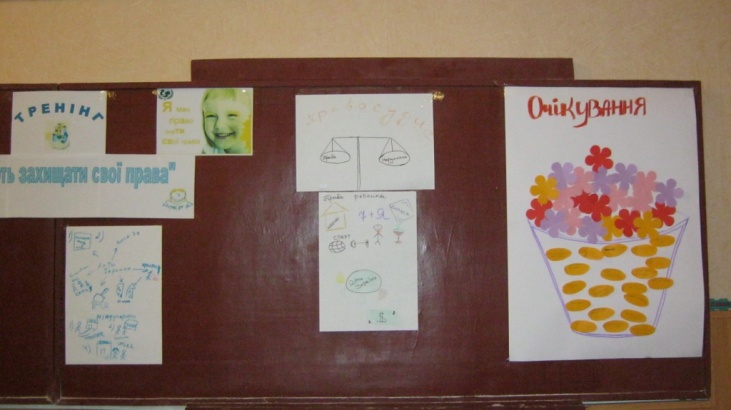 